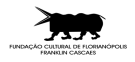 II PRÊMIO LEI ALDIR BLANC ANEXO VI DECLARAÇÃO DE CESSÃO DE DIREITO DE USO DE IMAGEM (PESSOA JURÍDICA/MEI) (PESSOA FÍSICA) PESSOA JURÍDICA  A empresa/instituição ........... , CNPJ Nº ....... , neste ato representada pelo (a) Sr. (a) CPF Nº........ RG Nº ......Órgão Expedidor ....... , DECLARO possuir poderes para autorizar que a  Fundação Cultural de Florianópolis Franklin Cascaes, divulgue, exiba em público e reproduza nas  peças gráficas ou materiais informativos, as informações e imagens referentes ao Edital Nº  02/FCFFC/2021 II PRÊMIO LEI ALDIR BLANC, assim como as fotos dos profissionais  envolvidos para divulgação, para fins publicitários ou educacionais. Declaro, ainda, para todos os fins e efeitos de direito, que da utilização das informações e imagens  para as finalidades citadas acima não decorrerá qualquer tipo de ônus para a Fundação Franklin  Cascaes e Prefeitura Municipal de Florianópolis, relativos ao pagamento de direitos de uso de  imagem e/ou direitos autorais. Por ser verdade dato e assino o presente documento, declarando estar ciente de que responderei criminalmente em caso de falsidade das informações aqui prestadas. Local, Em, / /2021. ASSINATURA DO (A) DECLARANTE PESSOA FÍSICA  Eu,............ CPF Nº ....... , RG Nº ......Órgão Expedidor ....... , DECLARO possuir poderes para autorizar  que a Fundação Cultural de Florianópolis Franklin Cascaes, divulgue, exiba em público e reproduza  nas peças gráficas ou materiais informativos, as informações e imagens referentes ao Edital Nº  02/FCFFC/2021 II PRÊMIO LEI ALDIR BLANC, assim como as fotos dos profissionais  envolvidos para divulgação, para fins publicitários ou educacionais. Declaro, ainda, para todos os fins e efeitos de direito, que da utilização das informações e imagens  para as finalidades citadas acima não decorrerá qualquer tipo de ônus para a Fundação Franklin  Cascaes e Prefeitura Municipal de Florianópolis, relativos ao pagamento de direitos de uso de  imagem e/ou direitos autorais. Por ser verdade dato e assino o presente documento, declarando estar ciente de que responderei criminalmente em caso de falsidade das informações aqui prestadas. Local, Em, / /2021. ASSINATURA DO (A) DECLARANTE